 Development Authority of Jones County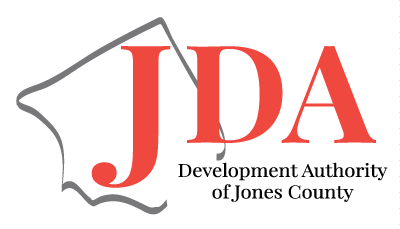 Meeting Agenda                           February 22, 2024			       12:00 PM Call to Order								Greg Mullis  						 Consent Items:Approval of AgendaApproval of Minutes Financial Report						Brian Utley New Business:By-Laws/ Board Procedures					Greg MullisBranding/ Community Story 					Haley WatsonGeorgia Academy						Haley WatsonCounty Design Review Guidelines				Haley WatsonEducation (Chamber Programs) 				Haley WatsonPreferred Projects for Jones County  				Greg MullisComputer							Haley WatsonOld Business:Site Visit Items/ Fire House 					Haley Watson Bank Account Signers 					Brian Utley Website/ CRM 						Greg Mullis/ Haley WatsonMarketing/ Directors Report 					Haley Watson March Meeting 						Haley Watson Executive Session (Economic Development)Adjourn								 Greg Mullis 2023/2024 Plan of Action2023/2024 Plan of Action2023/2024 Plan of Action2023/2024 Plan of Action2023/2024 Plan of ActionPromotionsVisits/ Touches Workforce DevelopmentEducationGovernment AffairsProject Manager GiftsState Project Manager Visits: (3/12)Job Fair for Industries(JCCCA 4/26/24) Carl Vinson Continuing Ed. Classes Update County Quarterly(1/4) Project Manager Dinners (1/2) GEDA follow up meetingsEducator ExternshipShadow Economic Developers (0/5)MGEA Monthly Meetings CEDOP (Community Econ. Dev. Org. Program)JCCCA 9th Grade Pathway Event (3/26/24)Career Vehicle Day/ Be Pro Be Proud (2/4)